HA.L.O. Educational Systems, LLC.Health Questionnaire(603) 523-8804Name: 			Date: 		 Age: 	Date of Birth: 	Height: 		Weight: 		 Primary Care Physician: 						 Dr. Address & Phone: 						When was your last medical exam? 				 How would you rate your present health? 	Good 	Fair 	PoorList any medical conditions that you have: 	Name of the physician monitoring this condition(s): 	 List any medications that you are currently taking: 	 Who prescribes these medications to you? 	Have you seen a psychiatrist or counselor before? Yes 	No 	When? _	 Please explain: 				Have you ever had an accident? 	Head Injury? 	When do you go to bed? 		 do you like school?	What grade are you in/level of education?	Did you/do you have any significant relationships?	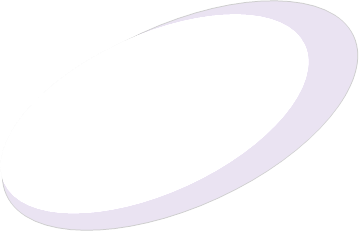 Check any of the following problems that you experience:	Lack of appetite		Frequent Colds/flu		Bladder control	Appetite Change		Stomach problems		Bowel problems	Nervousness		Fatigue		Anxiety	Fears/phobias		Obsessive thoughts 	Compulsive behaviors	Panic attacks		Confusion		Nightmares	Intrusive thoughts		Sleep disturbance		Difficulty concentrating	Flashbacks		Depression		Feelings of unreality	Headaches		Difficulty relaxing		Pain	Other health concerns: 	 Any Parent History of above: 	 Concussions	Loss of Consciousness 	H.A.L.O. Educational Systems, LLC.	Health Questionnaire	rv. 2018